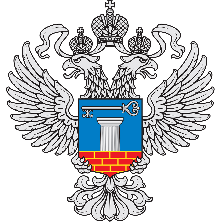 ЗАЯВКАУЧАСТНИКА ПРОЕКТА УСКОРЕННОЙ ЗАМЕНЫ ЛИФТОВ ДЛЯ ВЛАДЕЛЬЦЕВ СПЕЦИАЛЬНЫХ СЧЕТОВНаименование жилищного объединения: ________________________________________Город/Адрес МКД: ___________________________________________________________ФИО председателя (руководителя/представителя): ________________________________Контактные данные: ___________________________   _____________________________                                                                                                  телефон                                                                          e-mail№ п/пВопросОтветПримечания1Форма управления (ТСЖ, ЖСК, УО)2Владелец специального счета3Общая площадь помещений в МКД4Количество подъездов МКД5Этажность лифтов6Количество лифтов в подъезде7Грузоподъемность, кг 8Год установки лифтов9Сумма ежемесячных взносов на специальный счет (руб.)10Сумма средств на специальном счете на дату заполнения (руб.)